Приложение № 2к Договору от 09.01.2023 г. № 2/2023График технического обслуживания, ремонта внутридомового газового по МКД МУП УК «Уют» на 2023 год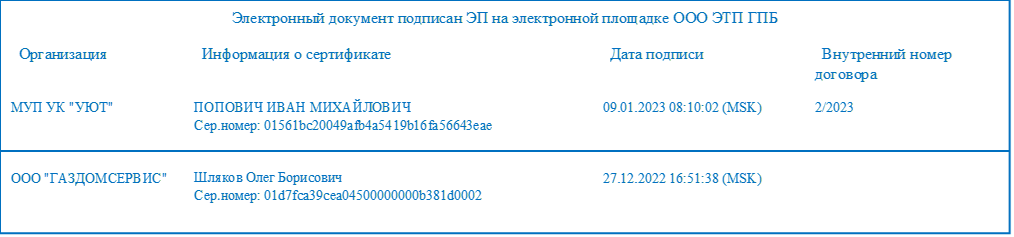 № ппУлица№ домаКоличествоКоличествоКоличествоКоличествоМесяц№ ппУлица№ домаквартирэтажейпод-довстояковЯнварь 2023 г.129-й Авиагородок2822482Братьев Буслаевых30/2/712314123Володарского5/11251325254Володарского8/14262313265Володарского35 А505410506Володарского60/6282248760 лет ВЛКСМ8152516311528Гоголя2216218169Гоголя461922101910Дувановская17/22622132611И. Франко161731712Интернациональная51 А325353213Интернациональная73122261214Интернациональная754215415Интернациональная77102251016Интернациональная798224817Интернациональная922123112118Интернациональная10462619Интернациональная11082820Кирова5153351521Кирова7/89215922Конституции5 А395483923Конституции115654125624Конституции34113911311325Краевского142121112126Крупской28122161227Крупской40101028Крупской44405284029Крупской50852830проезд 9 Мая3162931816231проезд 9 Мая4122361232Мичурина8243282433Некрасова52123141234Некрасова8930536303560 лет Октября1410056201003660 лет Октября14А7210723760 лет Октября16705414703860 лет Октября44105221039Островского40162281640Островского42162281641пр. Победы409693119642пр. Победы606056126043пр. Победы705054105044Полупанова38/162429154245Полупанова588214846Полупанова608214847Полупанова628214848Полупанова689225949Полупанова702422122450Полупанова728224851Полупанова768224852Революции29/181923101953Революции34/1/16223654Революции373123163155проезд Советский68224856Тимирязева6273392757Тимирязева25162281658Тимирязева27162281659Тимирязева28162281660Тимирязева29162281661Тучина1/25634195662Дмитрия Ульянова35656125663Дмитрия Ульянова4172191764Фрунзе525054105065Чапаева1105221066Чапаева55511567Чапаева59108921210868Черноморское шоссе 7 А123141269ул. Зеленая1А695697060 лет Октября 2280807160 лет Октября 261601607260 лет Октября 2810010073Интернациональная 98121274Интернациональная 99262675Интернациональная 1008876Интернациональная 101323277Интернациональная 102242478Интернациональная 103484879Интернациональная 105323280Интернациональная 1069981Фрунзе 40606082Фрунзе 41121283Фрунзе 42303084Фрунзе 43606085Фрунзе 65606086Фрунзе 6960608760 лет ВЛКСМ 28808088Чапаева 29/315959ВСЕГО:31183118